دانشگاه علوم پزشکی و خدمات بهداشتی و درمانی زابل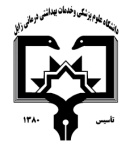 معاونت آموزشی            مرکز مطالعات و توسعه آموزش علوم پزشکی دانشگاه علوم پزشکی زابل                     فرم طرح درس روزانه*موارد مدنظر ارزشیابی: حضور فعال در کلاس           سئوالات کلاسی              امتحان میان ترم               پروژه درسی              کنفرانس – ترجمه            فعالیت علمی و گزارش کار           امتحان پایان نیمسال                 سایر*منابع درسی مورد استفاده : بیوشیمی بالینی؛ دکتر هوشنگ امیر رسولی*هدف کلی درس : آشنایی دانشجویان پزشکی با اصول ایمنی و کار در آزمایشگاه بیوشیمی، آشنایی با ابزار آزمایشگاهی و اندازه‌گیری ترکیباتی مختلف در خون، ادرار و سایر مایعات بدن. *شرح مختصری از درس : در این درس، دانشجویان نحوه جمع آوری نمونه‌های مختلف آزمایشگاهی و نگهداری آنها و اندازه‌گیری ترکیبات مختلف مانند قند، چربی، پروتئین، الکترولیتها و برخی آنزیمها و سایر مواد در خون و همچنین انجام آزمایشات ماکروسکوپیک و میکروسکوپیک ادرار و سایر مایعات بدن را فرا می‌گیرند.دانشکده:  پزشکی                                                                                                  نام مدرس:     علیرضا رضائی‌فر                                                  رتبه علمی: مربینام درس: آزمایشگاه بیوشیمی 2                                    کد درس:   770024                                 نوع درس(تئوری /عملی): عملی                                 تعداد واحد : 1                 میزان ساعت : 34رشته تحصیلی فراگیران: پزشکی                                                                      مقطع تحصیلی فراگیران : دکترا                                                        نیمسال ارائه درس: اول 95-96شماره جلسه اهداف اختصاصی (رئوس مطالب همان جلسه)اهداف ویژه رفتاری همان جلسه(دانشجو پس از ارائه درس قادر خواهد بود)حیطه ایجاد تغییرات پس از آموزش          ( شناختی،روان حرکتی،عاطفی) روش های یاددهی-یادگیریمواد و وسایل آموزشی تکالیف دانشجو 1آشنایی با آزمایشگاه بیوشیمی، قوانین و وسایل آزمایشگاهی و یادآوری نکات ایمنی و کار در آزمایشگاهقوانین آزمایشگاه و اصول ایمنی و کار در آزمایشگاه بیوشیمی را بشناسد.ابزار و وسائل آزمایشگاه را  بشناسد، کاربرد و نحوه صحیح کارکردن با آنها را عملاً بداند.شناختیسخنرانی، تدریس مشارکت عملیتخته وایت برد وسائل آزمایشگاهیبطور عملی کار با ابزار را در آزمایشگاه تمرین نماید.گزارش کار بنویسدشماره جلسه اهداف اختصاصی (رئوس مطالب همان جلسه)اهداف ویژه رفتاری همان جلسه(دانشجو پس از ارائه درس قادر خواهد بود)حیطه ایجاد تغییرات پس از آموزش          ( شناختی،روان حرکتی،عاطفی) روش های یاددهی-یادگیریمواد و وسایل آموزشی تکالیف دانشجو 2آشنایی با تکنیک اسپکتروفتومتری و تهیه سریال رقتی   آشنایی با اصول تئوری تکنیک اسپکتروفتومتری آشنایی با وظایف و کارکرد بخشهای مختلف دستگاه اسپکتروفتومتر و کار عملی با دستگاه.تهیه سریال دایلوشن برای پرمنگنات پتاسیم و رسم منحنی استاندارد.تعیین غلظت محلول مجهول پرمنگنات پتاسیمشناختیسخنرانی، تدریس مشارکتی، کار عملی مشارکتیتخته وایت برددستگاه و ابزار آزمایشگاهیبطور عملی با دستگاه اسپکتروفتومتر کار کند، رقیق‌‎سازی را انجام داده و غلظت محلول مجهول را محاسبه نموده و گزارش‌کار آنرا تهیه نماید.شماره جلسه اهداف اختصاصی (رئوس مطالب همان جلسه)اهداف ویژه رفتاری همان جلسه(دانشجو پس از ارائه درس قادر خواهد بود)حیطه ایجاد تغییرات پس از آموزش          ( شناختی،روان حرکتی،عاطفی) روش های یاددهی-یادگیریمواد و وسایل آموزشی تکالیف دانشجو 3اندازه گیری غلظت توتال پروتئین سرم خون به روش بیورهاهمیت و نقش پروتئینهای پلاسمایی را شرح دهداصول نظری روش بیوره را توضیح دهد.غلظت پروتئین تام سرم را به روش بیوره اندازه‌گیری نماید.شناختیسخنرانی، تدریس مشارکتی و کار عملی مشارکتیتخته وایت برد، ابزار آزمایشگاهاندازه‌گیری و محاسبه توتال پروتئین در نمونه مجهول و تهیه گزارش کارشماره جلسه اهداف اختصاصی (رئوس مطالب همان جلسه)اهداف ویژه رفتاری همان جلسه(دانشجو پس از ارائه درس قادر خواهد بود)حیطه ایجاد تغییرات پس از آموزش          ( شناختی،روان حرکتی،عاطفی) روش های یاددهی-یادگیریمواد و وسایل آموزشی تکالیف دانشجو 4اندازه‌گیری غلظت آلبومین به روش Dye Binding در سرم خوناهمیت پروتئین آلبومین و نقش ویژه آن در سرم خون را بیان نماید.اصول نظری روش Dye Binding را بیان نماید.غلظت پروتئین آلبومین را به روض اتصال رنگ در سرم خون بیمار اندازه‌گیری نماید.شناختیسخنرانی، تدریس مشارکتی و کار عملی مشارکتیتخته وایت برد، دستگاه و ابزار آزمایشگاهاندازه‌گیری غلظت آلبومین در نمونه مجهول و تهیه گزارش کارشماره جلسه اهداف اختصاصی (رئوس مطالب همان جلسه)اهداف ویژه رفتاری همان جلسه(دانشجو پس از ارائه درس قادر خواهد بود)حیطه ایجاد تغییرات پس از آموزش          ( شناختی،روان حرکتی،عاطفی) روش های یاددهی-یادگیریمواد و وسایل آموزشی تکالیف دانشجو 5اندازه‌گیری غلظت گلوکز به روش آنزیمی در سرم خوناهمیت تنظیم غلظت قند خون، عوامل تنظیم گلوکز، اهمیت بالینی اندازه‌گیری را بیان نماید.انواع روشهای تشخیص دیابت قندی را بیان نمایدغلظت گلوکز را در سرم خون اندازه‌گیری نماید.شناختیسخنرانی، تدریس مشارکتی و کار عملی مشارکتیتخته وایت برد، دستگاه و ابزار آزمایشگاهاندازه‌گیری غلظت گلوکز در نمونه مجهول و تهیه گزارش کارشماره جلسه اهداف اختصاصی (رئوس مطالب همان جلسه)اهداف ویژه رفتاری همان جلسه(دانشجو پس از ارائه درس قادر خواهد بود)حیطه ایجاد تغییرات پس از آموزش          ( شناختی،روان حرکتی،عاطفی) روش های یاددهی-یادگیریمواد و وسایل آموزشی تکالیف دانشجو 6اندازه‌گیری غلظت تری‌گلیسرید در سرم به روش آنزیمیانواع چربیهای خون را نام برده و اهمیت بالینی اندازه‌گیری تری گلیسرید را بیان نمایدغلظت تری‌گلیسرید را در سرم خون اندازه‌گیری نماید.شناختیسخنرانی، تدریس مشارکتی و کار عملی مشارکتیتخته وایت برد، دستگاه و ابزار آزمایشگاهاندازه‌گیری غلظت تری‌گلیسرید در نمونه مجهول و تهیه گزارش کارشماره جلسه اهداف اختصاصی (رئوس مطالب همان جلسه)اهداف ویژه رفتاری همان جلسه(دانشجو پس از ارائه درس قادر خواهد بود)حیطه ایجاد تغییرات پس از آموزش          ( شناختی،روان حرکتی،عاطفی) روش های یاددهی-یادگیریمواد و وسایل آموزشی تکالیف دانشجو 7اندازه‌گیری غلظت کلسترول خون به روش آنزیمی در سرماهمیت بالینی اندازه‌گیری غلظت کلسترول سرم خون را بیان نماید.غلظت کلسترول را در سرم خون اندازه‌گیری نماید.شناختیسخنرانی، تدریس مشارکتی و کار عملی مشارکتیتخته وایت برد، دستگاه و ابزار آزمایشگاهاندازه‌گیری غلظت کلسترول در نمونه مجهول و تهیه گزارش کارشماره جلسه اهداف اختصاصی (رئوس مطالب همان جلسه)اهداف ویژه رفتاری همان جلسه(دانشجو پس از ارائه درس قادر خواهد بود)حیطه ایجاد تغییرات پس از آموزش          ( شناختی،روان حرکتی،عاطفی) روش های یاددهی-یادگیریمواد و وسایل آموزشی تکالیف دانشجو 8اندازه‌گیری غلظت اوره در سرم خون به روش آنزیمیاهمیت بالینی اندازه‌گیری غلظت اوره سرم خون را بیان نماید.غلظت اوره را در سرم خون اندازه‌گیری نماید.شناختیسخنرانی، تدریس مشارکتی و کار عملی مشارکتیتخته وایت برد، دستگاه و ابزار آزمایشگاهاندازه‌گیری غلظت اوره در نمونه مجهول و تهیه گزارش کارشماره جلسه اهداف اختصاصی (رئوس مطالب همان جلسه)اهداف ویژه رفتاری همان جلسه(دانشجو پس از ارائه درس قادر خواهد بود)حیطه ایجاد تغییرات پس از آموزش          ( شناختی،روان حرکتی،عاطفی) روش های یاددهی-یادگیریمواد و وسایل آموزشی تکالیف دانشجو 9اندازه‌گیری غلظت کراتی‌نین خون به روش آنزیمی در سرماهمیت بالینی اندازه‌گیری غلظت کراتی‌نین  سرم خون را بیان نماید.غلظت کراتی‌نین را در سرم خون اندازه‌گیری نماید.شناختیسخنرانی، تدریس مشارکتی و کار عملی مشارکتیتخته وایت برد، دستگاه و ابزار آزمایشگاهاندازه‌گیری غلظت کراتی‌نین در نمونه مجهول و تهیه گزارش کارشماره جلسه اهداف اختصاصی (رئوس مطالب همان جلسه)اهداف ویژه رفتاری همان جلسه(دانشجو پس از ارائه درس قادر خواهد بود)حیطه ایجاد تغییرات پس از آموزش          ( شناختی،روان حرکتی،عاطفی) روش های یاددهی-یادگیریمواد و وسایل آموزشی تکالیف دانشجو 10اندازه‎‌گیری فعالیت آنزیم ALT به روش کینتیک در سرم خوننحوه اندازه‌گیری فعالیت آنزیمها را بیان نماید.اهمیت بالینی اندازه‌گیری فعالیت آنزیم ALT را در سرم خون را بیان نماید.فعالیت آنزیم ALT را در سرم خون اندازه‌گیری نماید.شناختیسخنرانی، تدریس مشارکتی و کار عملی مشارکتیتخته وایت برد، دستگاه و ابزار آزمایشگاهاندازه‎‌گیری فعالیت آنزیم ALT و تهیه گزارش کارشماره جلسه اهداف اختصاصی (رئوس مطالب همان جلسه)اهداف ویژه رفتاری همان جلسه(دانشجو پس از ارائه درس قادر خواهد بود)حیطه ایجاد تغییرات پس از آموزش          ( شناختی،روان حرکتی،عاطفی) روش های یاددهی-یادگیریمواد و وسایل آموزشی تکالیف دانشجو 11اندازه‎‌گیری فعالیت آنزیم AST به روش کینتیک در سرم خوناهمیت بالینی اندازه‌گیری فعالیت آنزیم AST را در سرم خون را بیان نماید.فعالیت آنزیم AST را در سرم خون اندازه‌گیری نماید.شناختیسخنرانی، تدریس مشارکتی و کار عملی مشارکتیتخته وایت برد، دستگاه و ابزار آزمایشگاهاندازه‎‌گیری فعالیت آنزیم AST و تهیه گزارش کارشماره جلسه اهداف اختصاصی (رئوس مطالب همان جلسه)اهداف ویژه رفتاری همان جلسه(دانشجو پس از ارائه درس قادر خواهد بود)حیطه ایجاد تغییرات پس از آموزش          ( شناختی،روان حرکتی،عاطفی) روش های یاددهی-یادگیریمواد و وسایل آموزشی تکالیف دانشجو 12آزمایشات ماکروسکوپیک و فیزیکی ادرارانواع روشهای جمع‌آوری نمونه ادراری و اصول نظری آزمایشهای ماکروسکوپی و فیزیکی ادرار را بیان نماید.خصوصیات ماکروسکوپی و فیزیکی ادرار را بسنجد.شناختیسخنرانی، تدریس مشارکتی و کار عملی مشارکتیتخته وایت برد، دستگاه و ابزار آزمایشگاهانجام آزمایشات ماکروسکوپی ادرار و تهیه گزارش کارشماره جلسه اهداف اختصاصی (رئوس مطالب همان جلسه)اهداف ویژه رفتاری همان جلسه(دانشجو پس از ارائه درس قادر خواهد بود)حیطه ایجاد تغییرات پس از آموزش          ( شناختی،روان حرکتی،عاطفی) روش های یاددهی-یادگیریمواد و وسایل آموزشی تکالیف دانشجو 13آزمایشات بیوشیمیایی ادراراصول نظری و اساس کار بیش از ده آزمایش بیوشیمیایی ادرار را بیان نماید.بررسی و سنجش خصوصیات شیمیایی ادرارشناختیسخنرانی، تدریس مشارکتی و کار عملی مشارکتیتخته وایت برد، دستگاه و ابزار آزمایشگاهانجام آزمایشات شیمیایی ادرار و تهیه گزارش کارشماره جلسه اهداف اختصاصی (رئوس مطالب همان جلسه)اهداف ویژه رفتاری همان جلسه(دانشجو پس از ارائه درس قادر خواهد بود)حیطه ایجاد تغییرات پس از آموزش          ( شناختی،روان حرکتی،عاطفی) روش های یاددهی-یادگیریمواد و وسایل آموزشی تکالیف دانشجو 14آزمایشات بیوشیمیایی ادرار و استریپ ادراریاصول نظری و اساس کار بیش از ده آزمایش بیوشیمیایی ادرار را بیان نماید.بررسی و سنجش خصوصیات شیمیایی ادرار و نوار زدن.شناختیسخنرانی، تدریس مشارکتی و کار عملی مشارکتیتخته وایت برد، دستگاه و ابزار آزمایشگاهانجام آزمایشات شیمیایی ادرار و تهیه گزارش کارشماره جلسه اهداف اختصاصی (رئوس مطالب همان جلسه)اهداف ویژه رفتاری همان جلسه(دانشجو پس از ارائه درس قادر خواهد بود)حیطه ایجاد تغییرات پس از آموزش          ( شناختی،روان حرکتی،عاطفی) روش های یاددهی-یادگیریمواد و وسایل آموزشی تکالیف دانشجو 15آزمایشات میکروسکوپیک و تهیه لام ادراریاجزای میکروسکوپی ادرار را بشناسد.تهیه لام ادراری و شناسایی و سنجش اجزای میکروسکوپی ادرار.شناختیسخنرانی، تدریس مشارکتی و کار عملی مشارکتیتخته وایت برد، دستگاه و ابزار آزمایشگاهانجام آزمایشات میکروسکوپی ادرار و تهیه گزارش کارشماره جلسه اهداف اختصاصی (رئوس مطالب همان جلسه)اهداف ویژه رفتاری همان جلسه(دانشجو پس از ارائه درس قادر خواهد بود)حیطه ایجاد تغییرات پس از آموزش          ( شناختی،روان حرکتی،عاطفی) روش های یاددهی-یادگیریمواد و وسایل آموزشی تکالیف دانشجو 16اندازه‌گیری غلظت CA و P به روش شیمیایی اتصال به معرف در سرم خونانواع الکترولیتها و نقش آنها در سرم خون را بیان نماید.اهمیت بالینی اندازه‌گیری Ca و P را در سرم خون بیان نماید. غلظت CA و P را در سرم خون اندازه‌گیری نماید.شناختیسخنرانی، تدریس مشارکتی و کار عملی مشارکتیتخته وایت برد، دستگاه و ابزار آزمایشگاهاندازه‌گیری عملی Ca و P سرم خون در آزمایشگاه و تهیه گزارش کارشماره جلسه اهداف اختصاصی (رئوس مطالب همان جلسه)اهداف ویژه رفتاری همان جلسه(دانشجو پس از ارائه درس قادر خواهد بود)حیطه ایجاد تغییرات پس از آموزش          ( شناختی،روان حرکتی،عاطفی) روش های یاددهی-یادگیریمواد و وسایل آموزشی تکالیف دانشجو 17آزمون نهایی پایان‌ترم